Atelier de Formation des POINTS FOCAUX SECTORIELES sur le Système d’Information Agricole Régional (SIAR) de l'UEMOA.BURKINA FASOOuagadougou, du 08 au 12 Février 2021Jour 1 :  Lundi 08 Février 2021Jour 2 : Mardi 09 Février 2021Jour 3 : Mercredi 10 Février 2021Jour 4 : Jeudi 11 Février 2021Jour 5 : Vendredi 12 Février 2021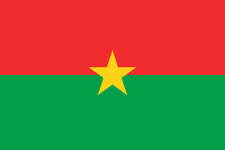 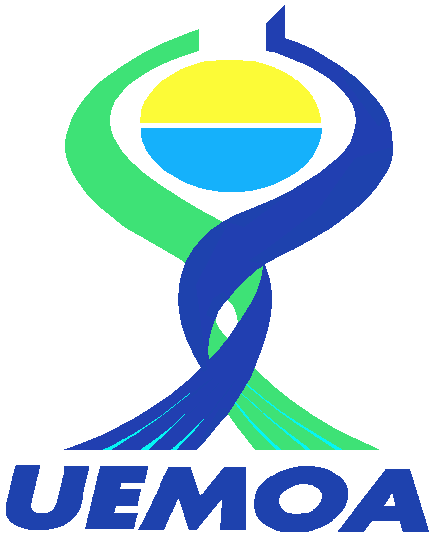 HORAIRESACTIVITESRESPONSABLES 08h 30 – 09h 00Accueil et installation des participantsOrganisation 09h 00 – 09h 15        Discours d’ouverture de l’Atelier Point focal pays09h 15- 09h 30  Présentation des participants 09h 30 – 10h 30Présentation et Echanges sur les objectifs et résultats attendus de l’atelier (TDR + Agenda)  10h 30 – 11 h 00Pause-café 11h 00 - 11h 30Présentation Processus de mise en œuvre du SIAR11h 30 – 11h : 45Echanges et discussions 11h 45 – 13h 30Présentation de système sectoriel  Agriculture : fiches de collecte, de saisie directe technique d’ importation et d’exportation13h 30 – 14h 30Pause déjeuner 14h 30 – 15h 30Système point focal pays15h 30 – 16 h 00Portail WEB SIARHORAIRESACTIVITESRESPONSABLES 09h 30 – 10 h 30Présentation de système sectoriel  Elevage : fiches de collecte, de saisie directe technique d’ importation et d’exportation  10h 30 – 11 h 00Pause-café 11h 00 – 11 h 30Présentation de système sectoriel  Pêche : fiches de collecte, de saisie directe technique d’ importation et d’exportation11h 30 – 12 h 00Présentation de système sectoriel  Marché agricole : fiches de collecte, de saisie directe technique d’ importation et d’exportation12h 30 – 13 h 00Présentation de système sectoriel  Macroéconomie : fiches de collecte, saisie directe technique d’ importation et d’exportation13h 00 – 13 h 30Présentation de système sectoriel  Sécurité alimentaire et nutritionnelle : fiches de collecte, de saisie directe technique d’ importation et d’exportation13h 30 – 14 h 00Synthèse sur la disponibilité des données par sectoriel14h 00 - 14h 30 Pause déjeuner14h 30 – 16h 30Travaux Dirigés sur le peuplement de la plateforme SIAR avec les données de 2018, 2019 :HORAIRESACTIVITESRESPONSABLES 09h  – 10h 30Travaux Dirigés sur le peuplement de la plateforme SIAR avec les données de 2018, 2019 : 10h 30 – 10 h 45Pause-café10h 45 – 14h 00Travaux Dirigés sur le peuplement de la plateforme SIAR avec les données de 2018, 2019 : Suspension des travauxSuspension des travauxSuspension des travaux14h 00 : 15h : 00Pause déjeunerHORAIRESACTIVITESRESPONSABLES 09 – 10h 30Travaux Dirigés sur le peuplement de la plateforme SIAR avec les données de 2018,  2019 :10h 30 – 10 h 45Pause-café10h 45 – 14h 00Travaux Dirigés sur le peuplement de la plateforme SIAR avec les données de 2018,  2019 :Suspension des travauxSuspension des travauxSuspension des travaux14h 00 : 14h : 30Pause déjeunerHORAIRESACTIVITESRESPONSABLES 09 – 11h 00Synthèse de l’intégration des données de 2018, 2019 et perspectives pour  l’intégration des données de 2015 à 202011h 00 – 11 h 15Pause-café11h 15– 14h 00Amendement du rapport de l’atelierClôture de l’atelierFin des travauxFin des travauxFin des travaux14h 00 : 14h : 30Pause déjeuner